¡Un saludo para todas!programación de actividades semana 11Física 27 julio- sesión virtual -Termodinámica-calorimetría.29 julio- sesión virtual -Termodinámica- calorimetría.  Matemáticas 30 julio- sesión virtual – taller de phyton-google colaboratory.31 julio- sesión virtual - taller de phyton-google colaboratory.Recuerden que en las clases se asignan los ejercicios y actividades para entregar.  COLEGIO EMILIA RIQUELME   Actividades virtuales COLEGIO EMILIA RIQUELME   Actividades virtuales COLEGIO EMILIA RIQUELME   Actividades virtuales COLEGIO EMILIA RIQUELME   Actividades virtuales 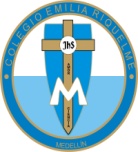 Fecha:27 de julio Asignatura:   Matemáticas y físicaGrado:11°Docente: Daniel Castaño AgudeloDocente: Daniel Castaño Agudelo